Для Вас, заботливые родители,эти советы. Надеемся, что они будут Вам полезны.1. Старайтесь посещать все занятия по подготовке к школе.   2. Каждый раз интересуйтесь учебными     успехами ребёнка. Спрашивайте: «Что ты  сегодня узнал нового?»         3. Старайтесь выслушивать рассказы ребёнка      о  школе  до конца.    Поделиться     своими переживаниями  –    естественная  потребность детей.             4. По возможности оказывайте посильную    помощь учителю.5. Обсуждайте с ребенком те правила и нормы, с которыми он встретился в школе.6. Главное – возбуждать интерес  к учению.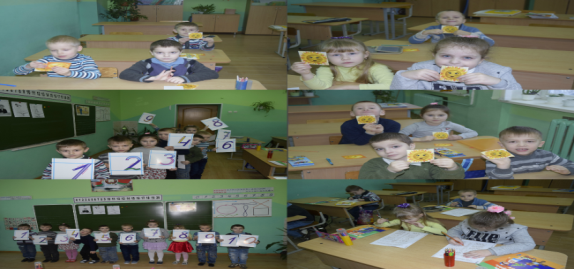 Надеемся, что наш маленький будущий ученик будет радовать Вас своими успехами!Помните, что самое большое родительское счастье – видеть состоявшихся, умных и благодарных детей. 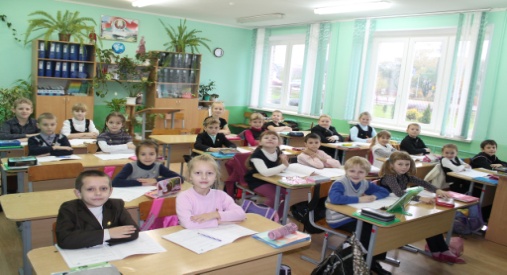 КОНТАКТЫ:Тел.(801512) 2-00-80E-mail: sh_4_volkovysk@mail.ruhttp://4.volk.schools.by/Мы всегда рады видеть Вас и  Ваших детей!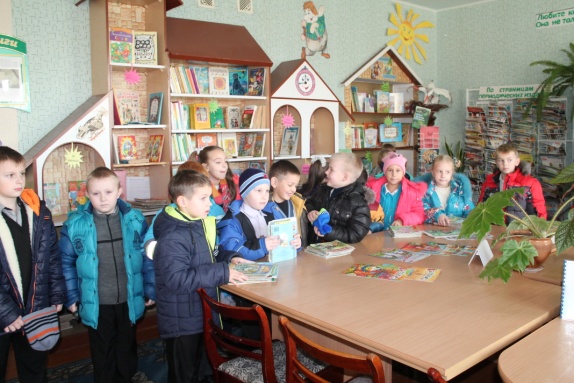 ОТДЕЛ ОБРАЗОВАНИЯ, СПОРТА И ТУРИЗМА ВОЛКОВЫССКОГО РАЙИСПОЛКОМАГОСУДАРСТВЕННОЕ УЧРЕЖДЕНИЕ ОБРАЗОВАНИЯ «СРЕДНЯЯ ШКОЛА №4 г.ВОЛКОВЫСКА»      Приходите  к нам учиться!     Вот объявление чёрным по белому,     Мимо него не пройти:      Школа четвертая, что на Шопена     Вас приглашает прийти!      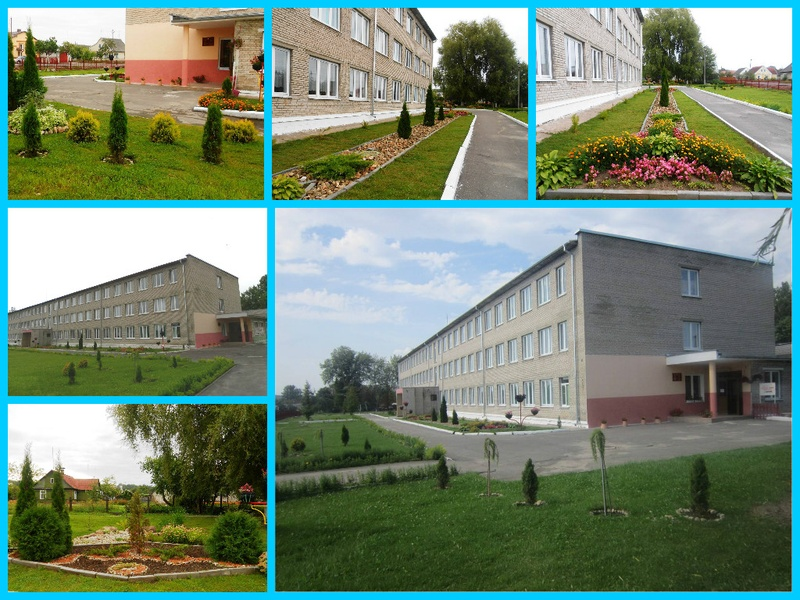 2017 г.Чем больше ребенок будет причастен к подготовке к школе,  чем больше он будет знать о школе, о новой жизни, тем  легче ему будет  овладевать школьной программой.Цель  занятий – подготовка ребёнка к школьной жизни, снятие трудностей адаптации в новой социальной среде, развитие и коррекция познавательных и коммуникативных способностей ребёнка.                                                   В нашей школе для будущего первоклассника созданы все необходимые условия:уютные кабинеты, оснащённые современной компьютерной техникой,учебным и дидактическим материалом необходимым для занятий;спортивные залы;кабинет музыки;библиотека.При организации занятий в «Школе будущего первоклассника» мы учитываем:возрастные и  физиологические особенности детей;  систематичность и последовательность  подачи материала (от простого к сложному);рациональное чередование видов деятельности;преобладание у дошкольников наглядно-образного мышления;соблюдение санитарно-гигиенических норм.Наши преимущества:с детьми работают опытные высококвалифицированные педагоги;в группе  не более 15 человек;индивидуальный подход к каждому ребёнку;психологическая диагностика проблем готовности ребёнка к обучению в школе;консультации педагога – психолога и учителя - дефектолога  (по запросам родителей)Кому и зачем нужна «Школа будущего первоклассника»?Это нужно вашему ребёнку!Для того, чтобы комфортно чувствовать себя в школе, находить взаимопонимание с учителями и будущими одноклассниками, радовать Вас своими успехами, ходить в школу с удовольствием.Это нужно Вам!Более точно и целенаправленно сориентироваться в ситуации новой социальной роли «родитель первоклассника», для оказания своему любимому ребёнку поддержки.Это нужно специалистам!Для того, чтобы изучить особенности адаптации Вашего ребёнка  к школе, для поддержки ребёнка на этапе  «первый раз в первый класс».Направления в программе обучения: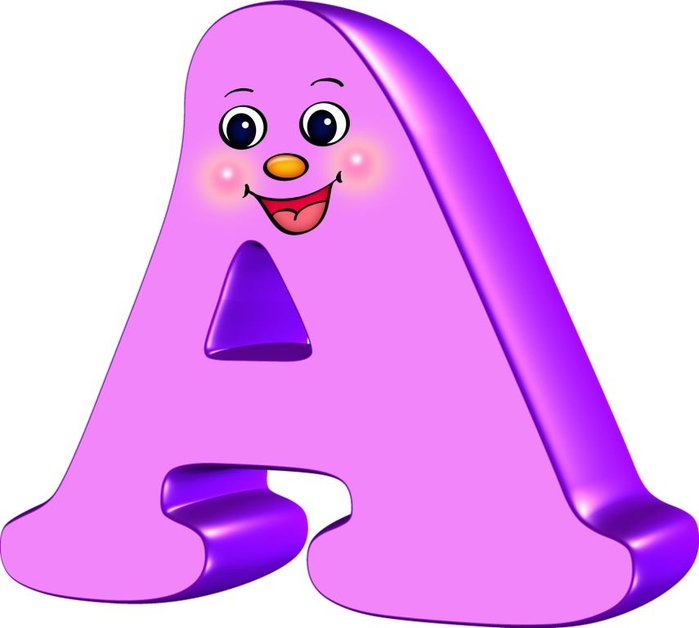 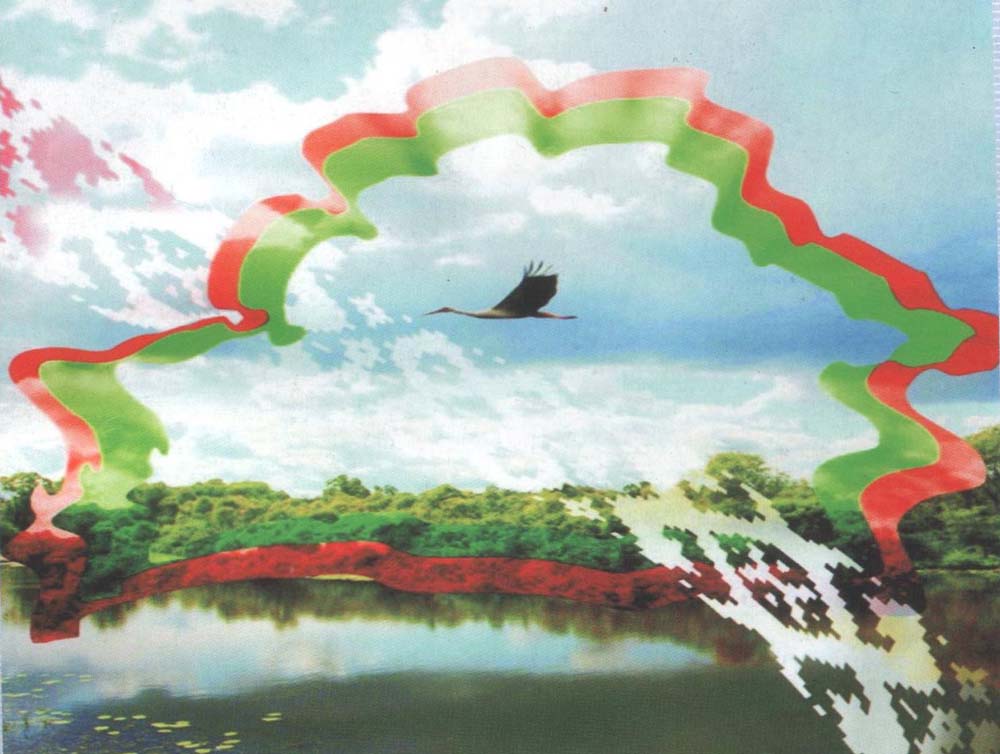 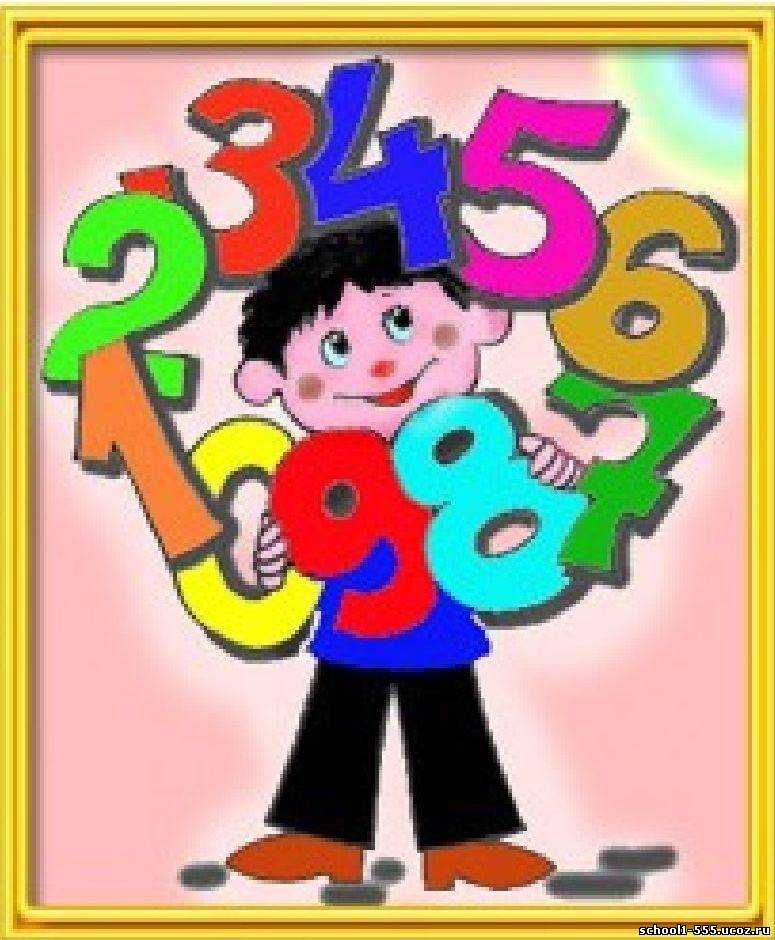 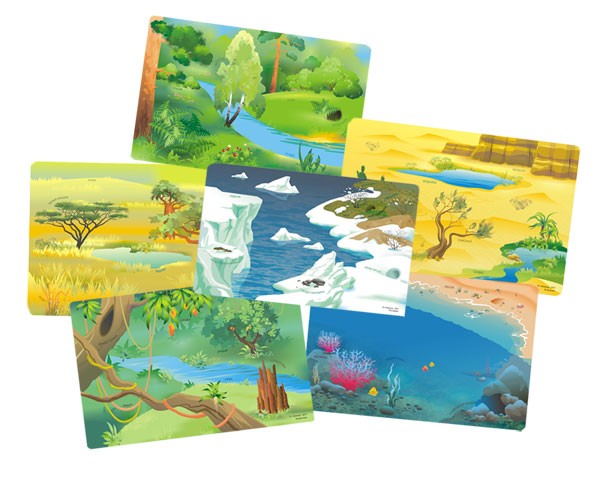 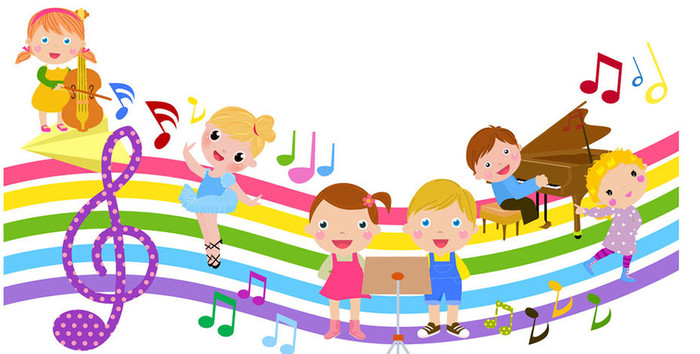 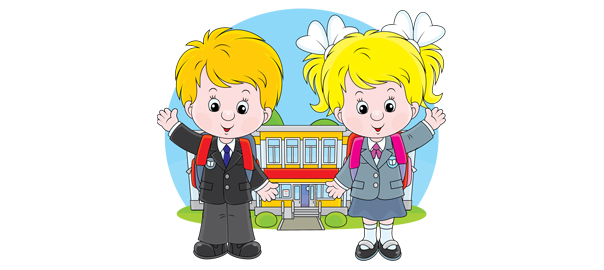 «Школа будущего первоклассника» в нашей школе функционирует с 2010 г. Опыт работы показывает, что дети посещающие занятия «ШБП», успешнее адаптируются к школе, психологически лучше  подготовлены к началу  обучения.